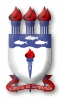 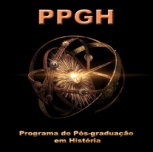 UNIVERSIDADE FEDERAL DE ALAGOASPRÓ-REITORIA DE PESQUISA E PÓS-GRADUAÇÃOCoordenadoria de Pós-GraduaçãoPrograma de Pós-Graduação em HistóriaFORMULÁRIO DE TRANCAMENTO DE DISCIPLINA(ALUNO REGULAR)Discente: Matrícula:                                                                                 Semestre Letivo:                                      Email: Data: Assinatura: DisciplinaObrigatória/OptativaHorárioJustificativaJustificativaJustificativa